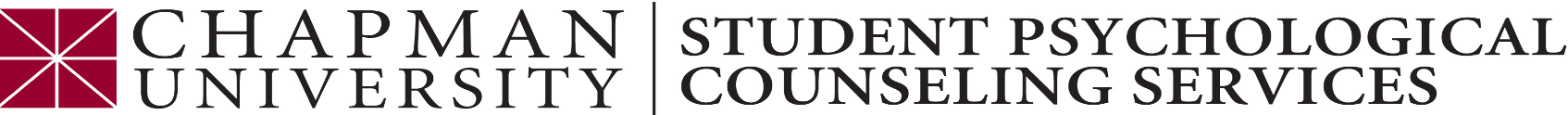 Your selection of any provider from this list is a personal decision.  Chapman University is not affiliated with, nor does Chapman University specifically endorse individual providers and disclaims any liability thereof.  We encourage your due diligence in the selection of any healthcare provider.  When making an appointment, mention you are a Chapman Student.  Ask about “super bills” for providers who don’t take insurance in which a receipt can be given to you to submit to your insurance company for reimbursement.  If you have insurance, check your insurance website for a listing in your area.  Chapman’s Health Insurance option is United Healthcare: www.uhcsr.com.  Insurance information listed below is a courtesy based on our annual update.  Always verify with your provider if they accept your insurance prior to setting up an appointment.  For more info on below therapists and/or to find a therapist, please visit www.psychologytoday.com.--------------------------------------------------------THERAPISTS------------------------------------------------------------------------------------------------------------------   COUNSELING CENTERS------------------------------------------------------------Mariposa Women & Family Center 		       The Multicultural Therapy Center200 E. Katella., Orange, CA 92867                                   12821 Newport Ave., Tustin, CA 92780(714) 547-6494                                                                  (714) 830-8708
www.mariposacenter.org                                                   www.themulticulturaltherapycenter.com                                                                                                   (MediCal/CalOptima, CIGNA, MHN, Anthem, Aetna, etc.)	ACACIA Counseling and Wellness	(Takes most major insurance)	                                         Living Success Center4255 Campus Drive, Irvine CA 92616                              (Low Cost/No Cost)(949) 502-0736                                                                   445 E. 17th St. Suites D-E, Costa Mesa, CA 9262 www.acaciacw.com/Irvine                                                 (949) 645-4723Straight Talk	                                                                    Central City Community Health Clinic(Low Cost)                                                                         (sliding scale fees)3785 South Plaza Drive, Santa Ana, CA 92704                2243 W. Ball Rd. Anaheim, CA 92804(714) 828-2000                                                                   (714) 490-2750https://www.straighttalkcounseling.org/	                            www.centralcityhealth.org  Gather and Grow OC                                                     All Things Relationship1420 N. Harbor Blvd. Suite 600A, Fullerton, 92831        12821 Newport Ave. Tustin, CA 92780(714) 600-9762 / hello@gatherandgrowoc.com                (714) 803-4866 / allthingsrelationship@gmail.comwww.gatherandgrowoc.com                                              (UHC, Anthem BC, Aetna, Cigna, Cal opt/Medical, etc) California OCD and Anxiety Treatment Center2501 E Chapman Ave, Suite #185, Fullerton, CA. 92831
(714) 423-3779
www.CalOCD.com---------------------------------------Search Engines for Additional Providers----------------------------       Psychology Today  	            American Association of Marriage and Family Therapy (AAMFT)  www.psychologytoday.com		           https://www.aamft.org/Directories/Find_a_Therapist.aspx California Association of Marriage and Family Therapists (CAMFT)                                                       https://www.counselingcalifornia.com/Rachelle Marshall, LMFT(In-person and Telehealth)58 Plaza Square, Suite I, Orange, CA 92866(714) 922-5371 (call, text or email)rachelle@therapywithrachelle.com www.therapywithrachelle.comAshley Ball, LMFT(Telehealth Only/Flexible schedule)(949) 701-0822 (call, text or email) ashleylmft@gmail.com Townes Eimer, LMFT (All PPO’s)(In-person and Telehealth/walking distance)629 E. Chapman Ave., Orange, CA 92866(714) 244-2892Lori A. McCarty, LCSW629 E. Chapman Ave., Orange, CA 92866(714) 544-5429 (walking distance) Cathrine Stipe, LMFT629 E. Chapman Ave., Orange, CA 92866(949) 407-9473 (call or text)cathrinestipemft@protonmail.comKristen Kinsfogel, PhDPsychologist(In-person/walking distance)624 W. Chapman Ave., Orange, CA 92866(949) 395-7076www.kristenkinsfogelphd.comAngela Arendt, LMFT (Any PPO)(In-person/walking distance)594 N. Glassell St., Orange, CA 92867(714) 460-2974Van Thuy Nguyen, LCSW(In-person and Telehealth)(UHC, Aetna, Anthem, Cigna, Healthnet, & MHN)232 W. Main St, Ste 103, Tustin, CA 92780(310) 945-2942Liz Moore Birch, LMFT                                                    	(Tricare, Cigna, & Kaiser)238 W. Main St., Ste.101 Tustin, CA 92780(714) 584-6047Lizbirchtherapist.comHenry R. Drummond, PhDPsychologist(In-person and Telehealth)(UHC, BlueCross, + most major ins.)2140 W. Chapman Ave. Suite 261Orange, CA 92868(562) 413-1895Hiroko Saeki, LMFT, RDT(In-person/walking distance)
594 North Glassell StreetOrange, CA 92867 (310) 704-5631
info@hirokostherapy.com
www.hirokostherapy.comLuis Arevalo, PhDPsychologist(In-person, then Telehealth)(UHC, most major insurance, not Cigna)1745 W. Orangewood Ave., Ste 101, Orange, CA 92868(714) 639-1933 Jason Odegaard, LMFT(Telehealth Only)(562) 458-1054Terry Wright, PhDPsychologist(In-person)(Aetna, Anthem Blue Cross & Cigna)2101 N. Main St., Ste D, Santa Ana, CA 92706(714) 558-8487Christy Zail, LMFT(Telehealth Only)218 W. Main St., Suite 104 Tustin, CA 92780(714) 386-9717Asiyeh Zargaran, LMFT(Telehealth Only/Flexible Schedule/Sliding Scale)949-371-5011Asiyehzargaran@gmail.com